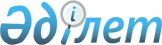 Об утверждении государственного образовательного заказа на 2018 - 2019 учебный годПостановление акимата Павлодарской области от 4 июня 2018 года № 199/5. Зарегистрировано Департаментом юстиции Павлодарской области 14 июня 2018 года № 5990
      В соответствии со статьей 6 Закона Республики Казахстан от 27 июля 2007 года "Об образовании" акимат Павлодарской области ПОСТАНОВЛЯЕТ:
      Сноска. Преамбула - в редакции постановления акимата Павлодарской области от 31.10.2018 № 375/7 (вводится в действие по истечении десяти календарных дней после дня его первого официального опубликования).


      1. Утвердить государственный образовательный заказ на 2018 - 2019 учебный год, финансируемый из областного бюджета, на подготовку специалистов с техническим и профессиональным, послесредним образованием, с высшим и послевузовским образованием согласно приложению к настоящему постановлению.
      Сноска. Пункт 1 - в редакции постановления акимата Павлодарской области от 31.10.2018 № 375/7 (вводится в действие по истечении десяти календарных дней после дня его первого официального опубликования).


      Утвердить государственный образовательный заказ, финансируемый из областного бюджета, на подготовку специалистов с техническим и профессиональным, послесредним, высшим и послевузовским образованием на 2018 - 2019 учебный год согласно приложению к настоящему постановлению.
      2. Государственному учреждению "Управление образования Павлодарской области" в установленном законодательством порядке обеспечить:
      государственную регистрацию настоящего постановления в территориальном органе юстиции;
      в течение десяти календарных дней со дня государственной регистрации настоящего постановления направление его копии в бумажном и электронном виде на казахском и русском языках в Республиканское государственное предприятие на праве хозяйственного ведения "Республиканский центр правовой информации" для официального опубликования и включения в Эталонный контрольный банк нормативных правовых актов Республики Казахстан;
      размещение настоящего постановления на интернет-ресурсе акимата Павлодарской области; 
      принять иные необходимые меры, вытекающие из данного постановления.
      3. Контроль за исполнением настоящего постановления возложить на заместителя акима области Бегентаева М.М.
      4. Настоящее постановление вводится в действие по истечении десяти календарных дней после дня его первого официального опубликования. Государственный образовательный заказ на 2018 - 2019 учебный год,
финансируемый из областного бюджета, на подготовку специалистов
с техническим и профессиональным, послесредним
образованием, с высшим и послевузовским образованием
      Сноска. Приложение - в редакции постановления акимата Павлодарской области от 31.10.2018 № 375/7 (вводится в действие по истечении десяти календарных дней после дня его первого официального опубликования).
					© 2012. РГП на ПХВ «Институт законодательства и правовой информации Республики Казахстан» Министерства юстиции Республики Казахстан
				
      Аким области

Б. Бакауов
Приложение
к постановлению акимата
Павлодарской области
 от 4 июня 2018 года № 199/5
№
Код
Наименование специальности
Наименование специальности
Наименование квалификации/академической степени
Объем государственного образовательного заказа (количество мест)
Объем государственного образовательного заказа (количество мест)
Объем государственного образовательного заказа (количество мест)
№
Код
Наименование специальности
Наименование специальности
Наименование квалификации/академической степени
казахский язык
русский язык
всего
1
2
3
3
4
5
6
7
Техническое и профессиональное образование
Техническое и профессиональное образование
Техническое и профессиональное образование
Техническое и профессиональное образование
Техническое и профессиональное образование
Техническое и профессиональное образование
Техническое и профессиональное образование
Техническое и профессиональное образование
0100000 – Образование
0100000 – Образование
0100000 – Образование
0100000 – Образование
0100000 – Образование
0100000 – Образование
0100000 – Образование
0100000 – Образование
1
0101000
Дошкольное воспитание и обучение
0101013

Воспитатель дошкольных организаций
0101013

Воспитатель дошкольных организаций
145
50
195
2
0103000
Физическая культура и спорт
0103023

Учитель физической культуры
0103023

Учитель физической культуры
20
20
40
3
0103000
Физическая культура и спорт
0103033

Тренер-преподаватель по спорту
0103033

Тренер-преподаватель по спорту
20
20
40
4
0105000
Начальное образование
0105013

Учитель начального образования
0105013

Учитель начального образования
85
40
125
5
0105000
Начальное образование
0105033

Учитель иностранного языка начального образования
0105033

Учитель иностранного языка начального образования
70
-
70
6
0105000
Начальное образование
0105083

Учитель начального образования со знанием английского языка
0105083

Учитель начального образования со знанием английского языка
25
-
25
7
0108000
Музыкальное образование
0108013

Учитель музыки в организациях дошкольного и основного среднего образования
0108013

Учитель музыки в организациях дошкольного и основного среднего образования
10
-
10
8
0111000
Основное среднее образование
0111013

Учитель казахского языка и литературы
0111013

Учитель казахского языка и литературы
50
-
50
9
0111000
Основное среднее образование
0111063

Учитель математики
0111063

Учитель математики
25
25
50
10
0111000
Основное среднее образование
0111083

Учитель иностранного языка
0111083

Учитель иностранного языка
25
25
50
0300000 - Медицина, фармацевтика
0300000 - Медицина, фармацевтика
0300000 - Медицина, фармацевтика
0300000 - Медицина, фармацевтика
0300000 - Медицина, фармацевтика
0300000 - Медицина, фармацевтика
0300000 - Медицина, фармацевтика
0300000 - Медицина, фармацевтика
11
0301000
Лечебное дело
0301013

Фельдшер
0301013

Фельдшер
25
-
25
12
0301000
Лечебное дело
0301023

Акушер (-ка)
0301023

Акушер (-ка)
-
25
25
13
0302000
Сестринское дело
0302022

Младшая медицинская сестра по уходу
0302022

Младшая медицинская сестра по уходу
-
25
25
14
0302000
Сестринское дело
0302043

Медицинская сестра общей практики
0302043

Медицинская сестра общей практики
50
50
100
15
0302000
Сестринское дело
0302054

Прикладной бакалавр сестринского дела
0302054

Прикладной бакалавр сестринского дела
25
25
50
0400000 - Искусство и культура
0400000 - Искусство и культура
0400000 - Искусство и культура
0400000 - Искусство и культура
0400000 - Искусство и культура
0400000 - Искусство и культура
0400000 - Искусство и культура
0400000 - Искусство и культура
16
0401000
Библиотечное дело
0401013

Библиотекарь
0401013

Библиотекарь
15
-
15
17
0402000
Дизайн

(по профилю)
0402013

Дизайнер
0402013

Дизайнер
-
15
15
18
0403000
Социально-культурная деятельность и народное художественное творчество (по профилю)
0403013

Педагог-организатор
0403013

Педагог-организатор
-
15
15
19
0404000
Инструментальное исполнительство и музыкальное искусство эстрады (по видам)
0404013

Преподаватель детской музыкальной школы, концертмейстер
0404013

Преподаватель детской музыкальной школы, концертмейстер
1
4
5
20
0404000
Инструментальное исполнительство и музыкальное искусство эстрады (по видам)
0404023

Преподаватель детской музыкальной школы, артист (руководитель) оркестра, ансамбля
0404023

Преподаватель детской музыкальной школы, артист (руководитель) оркестра, ансамбля
5
5
10
21
0404000
Инструментальное исполнительство и музыкальное искусство эстрады (по видам)
0404033

Преподаватель детской музыкальной школы, артист (руководитель) оркестра народных инструментов
0404033

Преподаватель детской музыкальной школы, артист (руководитель) оркестра народных инструментов
12
3
15
22
0404000
Инструментальное исполнительство и музыкальное искусство эстрады (по видам)
0404043

Преподаватель детской музыкальной школы, артист (руководитель) оркестра эстрадных инструментов
0404043

Преподаватель детской музыкальной школы, артист (руководитель) оркестра эстрадных инструментов
1
4
5
23
0405000
Хоровое дирижирование
0405013 Преподаватель, хормейстер
0405013 Преподаватель, хормейстер
6
4
10
24
0406000
Теория музыки
0406013

Преподаватель детской музыкальной школы
0406013

Преподаватель детской музыкальной школы
2
3
5
25
0407000
Пение
0407013

Преподаватель детской музыкальной школы, артист академического пения, солист ансамбля
0407013

Преподаватель детской музыкальной школы, артист академического пения, солист ансамбля
5
1
6
26
0407000
Пение
0407023

Преподаватель детской музыкальной школы, артист народного пения с домброй
0407023

Преподаватель детской музыкальной школы, артист народного пения с домброй
2
-
2
27
0407000
Пение
0407033

Преподаватель детской музыкальной школы, артист эстрадного пения
0407033

Преподаватель детской музыкальной школы, артист эстрадного пения
1
1
2
0500000 - Сервис, экономика и управление
0500000 - Сервис, экономика и управление
0500000 - Сервис, экономика и управление
0500000 - Сервис, экономика и управление
0500000 - Сервис, экономика и управление
0500000 - Сервис, экономика и управление
0500000 - Сервис, экономика и управление
0500000 - Сервис, экономика и управление
28
0506000
Парикмахерское искусство и декоративная косметика
0506012

Парикмахер-

модельер
0506012

Парикмахер-

модельер
-
84
84
29
0508000
Организация питания
0508012

Повар
0508012

Повар
35
150
185
30
0508000
Организация питания
0508022

Кондитер
0508022

Кондитер
-
50
50
31
0515000
Менеджмент

(по отраслям и областям применения)
0515013

Менеджер
0515013

Менеджер
-
15
15
0600000 – Метрология, стандартизация и сертификация
0600000 – Метрология, стандартизация и сертификация
0600000 – Метрология, стандартизация и сертификация
0600000 – Метрология, стандартизация и сертификация
0600000 – Метрология, стандартизация и сертификация
0600000 – Метрология, стандартизация и сертификация
0600000 – Метрология, стандартизация и сертификация
0600000 – Метрология, стандартизация и сертификация
32
0601000
Стандартизация, метрология и сертификация

(по отраслям)
0601013

Техник по стандартизации
0601013

Техник по стандартизации
25
-
25
0700000 - Геология, горнодобывающая промышленность и добыча полезных ископаемых
0700000 - Геология, горнодобывающая промышленность и добыча полезных ископаемых
0700000 - Геология, горнодобывающая промышленность и добыча полезных ископаемых
0700000 - Геология, горнодобывающая промышленность и добыча полезных ископаемых
0700000 - Геология, горнодобывающая промышленность и добыча полезных ископаемых
0700000 - Геология, горнодобывающая промышленность и добыча полезных ископаемых
0700000 - Геология, горнодобывающая промышленность и добыча полезных ископаемых
0700000 - Геология, горнодобывающая промышленность и добыча полезных ископаемых
33
0706000
Открытая разработка месторождений полезных ископаемых
0706012

Машинист экскаватора
0706012

Машинист экскаватора
-
20
20
34
0707000
Техническое обслуживание и ремонт горного электромеханического оборудования
0707193

Электромеханик
0707193

Электромеханик
-
25
25
0800000 - Нефтегазовое и химическое производство
0800000 - Нефтегазовое и химическое производство
0800000 - Нефтегазовое и химическое производство
0800000 - Нефтегазовое и химическое производство
0800000 - Нефтегазовое и химическое производство
0800000 - Нефтегазовое и химическое производство
0800000 - Нефтегазовое и химическое производство
0800000 - Нефтегазовое и химическое производство
35
0808000
Техническое обслуживание и ремонт оборудования предприятий нефтегазоперерабатывающей и химической промышленности (по видам)
0808033

Техник-механик
0808033

Техник-механик
25
25
50
36
0816000
Химическая технология и производство (по видам)
0816022

Лаборант химического анализа
0816022

Лаборант химического анализа
-
25
25
37
0816000
Химическая технология и производство (по видам)
0816043

Техник-технолог

 
0816043

Техник-технолог

 
-
25
25
38
0819000
Технология переработки нефти и газа
0819073

Техник-технолог
0819073

Техник-технолог
-
45
45
0900000 - Энергетика
0900000 - Энергетика
0900000 - Энергетика
0900000 - Энергетика
0900000 - Энергетика
0900000 - Энергетика
0900000 - Энергетика
0900000 - Энергетика
39
0901000
Электрооборудование электрических станций и сетей (по видам)
0901043

Техник-электрик
0901043

Техник-электрик
25
25
50
40
0902000
Электроснабжение (по отраслям)
0902012 Электромонтажник по распределительным устройствам
0902012 Электромонтажник по распределительным устройствам
-
20
20
41
0902000
Электроснабжение (по отраслям)
0902033

Техник-электрик
0902033

Техник-электрик
25
11
36
42
0910000
Электрическое электромеханическое оборудование (по видам)
0910053

Техник-электрик
0910053

Техник-электрик
25
-
25
43
0911000
Техническая эксплуатация, обслуживание и ремонт электрического и электромеханического оборудования (по видам)
0911013

Электромеханик
0911013

Электромеханик
60
40
100
1000000 - Металлургия и машиностроение
1000000 - Металлургия и машиностроение
1000000 - Металлургия и машиностроение
1000000 - Металлургия и машиностроение
1000000 - Металлургия и машиностроение
1000000 - Металлургия и машиностроение
1000000 - Металлургия и машиностроение
1000000 - Металлургия и машиностроение
44
1002000
Металлургия черных металлов (по видам)
1002012

Плавильщик

(всех наименований)
1002012

Плавильщик

(всех наименований)
-
25
25
45
1002000
Металлургия черных металлов (по видам)
1002213

Техник-металлург
1002213

Техник-металлург
-
25
25
46
1003000
Металлургия цветных металлов
1003153

Техник-металлург
1003153

Техник-металлург
25
20
45
47
1012000
Гибкие автоматические линии
1012053

Техник-механик
1012053

Техник-механик
-
25
25
48
1014000
Технология машиностроения (по видам)
1014013

Техник-технолог
1014013

Техник-технолог
-
25
25

 
49
1014000
Технология машиностроения

 (по видам)
1014023

Техник-механик
1014023

Техник-механик
-
25
25
1100000 Транспорт (по отраслям)
1100000 Транспорт (по отраслям)
1100000 Транспорт (по отраслям)
1100000 Транспорт (по отраслям)
1100000 Транспорт (по отраслям)
1100000 Транспорт (по отраслям)
1100000 Транспорт (по отраслям)
1100000 Транспорт (по отраслям)
50
1108000
Эксплуатация, ремонт и техническое обслуживание подвижного состава железных дорог (по видам)
1108062

Помощник машиниста тепловоза
1108062

Помощник машиниста тепловоза
-
25
25
51
1108000
Эксплуатация, ремонт и техническое обслуживание подвижного состава железных дорог (по видам)
1108072

Помощник машиниста электровоза
1108072

Помощник машиниста электровоза
-
55
55
52
1109000
Токарное дело и металлообработка (по видам)
1109012

Токарь
1109012

Токарь
-
115
115
53
1109000
Токарное дело и металлообработка (по видам)
1109113

Техник-механик
1109113

Техник-механик
-
50
50
54
1112000
Эксплуатация машин и оборудования промышленности
1112032

Слесарь-ремонтник
1112032

Слесарь-ремонтник
-
25
25
55
1112000
Эксплуатация машин и оборудования промышленности
1112043

Техник-механик
1112043

Техник-механик
-
50
50
56
1114000
Сварочное дело

(по видам)
1114042

Электрогазосварщик
1114042

Электрогазосварщик
25
120
145
57
1114000
Сварочное дело (по видам)
1114063

Техник-механик
1114063

Техник-механик
25
-
25
58
1115000
Электромеханическое оборудование в промышленности (по видам)
1115042

Электромонтер по ремонту и обслуживанию электрооборудования
1115042

Электромонтер по ремонту и обслуживанию электрооборудования
-
25
25
59
1115000
Электромеханическое оборудование в промышленности (по видам)
1115063

Электромеханик (всех наименований)
1115063

Электромеханик (всех наименований)
25
-
25
60
1119000
Холодильно-компрессорные машины и установки
1119053

Техник-механик
1119053

Техник-механик
-
25
25
1200000 - Производство, монтаж, эксплуатация и ремонт (по отраслям).

Эксплуатация транспорта
1200000 - Производство, монтаж, эксплуатация и ремонт (по отраслям).

Эксплуатация транспорта
1200000 - Производство, монтаж, эксплуатация и ремонт (по отраслям).

Эксплуатация транспорта
1200000 - Производство, монтаж, эксплуатация и ремонт (по отраслям).

Эксплуатация транспорта
1200000 - Производство, монтаж, эксплуатация и ремонт (по отраслям).

Эксплуатация транспорта
1200000 - Производство, монтаж, эксплуатация и ремонт (по отраслям).

Эксплуатация транспорта
1200000 - Производство, монтаж, эксплуатация и ремонт (по отраслям).

Эксплуатация транспорта
1200000 - Производство, монтаж, эксплуатация и ремонт (по отраслям).

Эксплуатация транспорта
61
1201000
Техническое обслуживание, ремонт и эксплуатация автомобильного транспорта
1201072

Слесарь по ремонту автомобилей
1201072

Слесарь по ремонту автомобилей
50
120
170
62
1201000
Техническое обслуживание, ремонт и эксплуатация автомобильного транспорта
1201123

Техник - механик
1201123

Техник - механик
25
125
150
63
1211000
Швейное производство и моделирование одежды
1211062

Портной
1211062

Портной
17
58
75
64
1224000
Производство молочной продукции
1224073

Техник-технолог
1224073

Техник-технолог
-
25
25
65
1226000
Технология и организация производства продукции предприятий питания
1226043

Техник-технолог
1226043

Техник-технолог
25
-
25
1300000 - Связь, телекоммуникации и информационные технологии.

Электронная техника
1300000 - Связь, телекоммуникации и информационные технологии.

Электронная техника
1300000 - Связь, телекоммуникации и информационные технологии.

Электронная техника
1300000 - Связь, телекоммуникации и информационные технологии.

Электронная техника
1300000 - Связь, телекоммуникации и информационные технологии.

Электронная техника
1300000 - Связь, телекоммуникации и информационные технологии.

Электронная техника
1300000 - Связь, телекоммуникации и информационные технологии.

Электронная техника
1300000 - Связь, телекоммуникации и информационные технологии.

Электронная техника
66
1302000
Автоматизация и управление (по профилю)
1302023 Электромеханик
1302023 Электромеханик
-
14
14
67
1303000
Автоматика, телемеханика и управление движением на железнодорожном транспорте
1303022

Электромонтер по обслуживанию и ремонту устройств сигнализации, централизации, блокировки
1303022

Электромонтер по обслуживанию и ремонту устройств сигнализации, централизации, блокировки
-
25
25
68
1303000
Автоматика, телемеханика и управление движением на железнодорожном транспорте
1303043

Электромеханик
1303043

Электромеханик
-
50
50
69
1304000
Вычислительная техника и программное обеспечение

(по видам)
1304043

Техник-программист
1304043

Техник-программист
-
175
175
70
1304000
Вычислительная техника и программное обеспечение (по видам)
1304053

Техник по защите информации
1304053

Техник по защите информации
-
20
20
71
1305000
Информационные системы (по областям применения)
1305023

Техник-программист
1305023

Техник-программист
75
100
175
72
1305000
Информационные системы

(по областям применения)
1305033

Техник
1305033

Техник
-
16
16
73
1306000
Радиоэлектроника и связь (по видам)
1306093

Техник по связи
1306093

Техник по связи
-
25
25
1400000- Строительство и коммунальное хозяйство
1400000- Строительство и коммунальное хозяйство
1400000- Строительство и коммунальное хозяйство
1400000- Строительство и коммунальное хозяйство
1400000- Строительство и коммунальное хозяйство
1400000- Строительство и коммунальное хозяйство
1400000- Строительство и коммунальное хозяйство
1400000- Строительство и коммунальное хозяйство
74
1401000
Строительство и эксплуатация зданий и сооружений
1401012

Каменщик
1401012

Каменщик
-
13
13
75
1401000
Строительство и эксплуатация зданий и сооружений
1401042

Штукатур
1401042

Штукатур
-
12
12
76
1401000
Строительство и эксплуатация зданий и сооружений
1401213

Техник-строитель
1401213

Техник-строитель
25
-
25
77
1410000
Строительство автомобильных дорог и аэродромов
1410013

Техник-строитель
1410013

Техник-строитель
25
-
25
78
1414000
Мебельное производство (по видам)
1414012

Комплектовщик мебели
1414012

Комплектовщик мебели
-
25
25
1500000 - Сельское хозяйство, ветеринария и экология
1500000 - Сельское хозяйство, ветеринария и экология
1500000 - Сельское хозяйство, ветеринария и экология
1500000 - Сельское хозяйство, ветеринария и экология
1500000 - Сельское хозяйство, ветеринария и экология
1500000 - Сельское хозяйство, ветеринария и экология
1500000 - Сельское хозяйство, ветеринария и экология
1500000 - Сельское хозяйство, ветеринария и экология
79
1502000
Агрономия
1502033

Агроном
1502033

Агроном
25
-
25
80
1504000
Фермерское хозяйство (по профилю)
1504012

Бухгалтер
1504012

Бухгалтер
15
-
15
81
1504000
Фермерское хозяйство (по профилю)
1504042

Повар
1504042

Повар
15
30
45
82
1504000
Фермерское хозяйство (по профилю)
1504062

Тракторист-машинист сельскохозяйственного производства
1504062

Тракторист-машинист сельскохозяйственного производства
50
80
130
83
1504000
Фермерское хозяйство (по профилю)
1504092

Электромонтер по обслуживанию электрооборудования
1504092

Электромонтер по обслуживанию электрооборудования
-
15
15
84
1504000
Фермерское хозяйство (по профилю)
1504102

Слесарь - ремонтник
1504102

Слесарь - ремонтник
30
-
30
85
1508000
Лесное хозяйство садово-парковое и ландшафтное строительство (по видам)
1508012

Егерь
1508012

Егерь
-
15
15
86
1510000
Механизация сельского хозяйства
1510043

Техник-механик
1510043

Техник-механик
-
25
25
87
1513000
Ветеринария
1513012

Оператор по ветеринарной обработке животных
1513012

Оператор по ветеринарной обработке животных
-
15
15
88
1513000
Ветеринария
1513063

Ветеринарный техник
1513063

Ветеринарный техник
50
-
50
Высшее образование
Высшее образование
Высшее образование
Высшее образование
Высшее образование
Высшее образование
Высшее образование
Высшее образование
5В010000 Образование
5В010000 Образование
5В010000 Образование
5В010000 Образование
5В010000 Образование
5В010000 Образование
5В010000 Образование
5В010000 Образование
89
5В010200
Педагогика и методика начального обучения
Бакалавр по специальности "Педагогика и методика начального обучения"
Бакалавр по специальности "Педагогика и методика начального обучения"
5
5
10
90
5В012500
Химия-Биология
Бакалавр по специальности "Химия-Биология"
Бакалавр по специальности "Химия-Биология"
5
-
5
91
5В012600
Математика-Физика
Бакалавр по специальности

"Математика-Физика
Бакалавр по специальности

"Математика-Физика
5
5
10
92
5В012700
Математика-Информатика
Бакалавр по специальности

"Математика-Информатика"
Бакалавр по специальности

"Математика-Информатика"
10
5
15
93
5В012800
Физика-Информатика
Бакалавр по специальности

"Физика-Информатика"
Бакалавр по специальности

"Физика-Информатика"
5
5
10
94
5В012900
География-История
Бакалавр по специальности

"География-История"
Бакалавр по специальности

"География-История"
5
-
5
95
5В011900
Иностранный язык: два иностранных языка (английский язык)
Бакалавр по специальности "Иностранный язык: два иностранных языка (английский язык)"
Бакалавр по специальности "Иностранный язык: два иностранных языка (английский язык)"
5
5
10
Технические науки и технологии
Технические науки и технологии
Технические науки и технологии
Технические науки и технологии
Технические науки и технологии
Технические науки и технологии
Технические науки и технологии
Технические науки и технологии
96
5В070900
Металлургия
Бакалавр по специальности "Металлургия"
Бакалавр по специальности "Металлургия"
3
2
5
97
5В071700
Теплоэнергетика
Бакалавр по специальности

"Теплоэнергетика"
Бакалавр по специальности

"Теплоэнергетика"
3
2
5
98
5В071800
Электроэнергетика
Бакалавр по специальности

"Электроэнергетика"
Бакалавр по специальности

"Электроэнергетика"
3
2
5
99
5В070200
Автоматизация и управление
Бакалавр по специальности "Автоматизация и управление"
Бакалавр по специальности "Автоматизация и управление"
5
5
10
100
5В070300
Информационные системы
Бакалавр по специальности "Информационные системы"
Бакалавр по специальности "Информационные системы"
5
5
10
Здравоохранение и социальное обеспечение (медицина)
Здравоохранение и социальное обеспечение (медицина)
Здравоохранение и социальное обеспечение (медицина)
Здравоохранение и социальное обеспечение (медицина)
Здравоохранение и социальное обеспечение (медицина)
Здравоохранение и социальное обеспечение (медицина)
Здравоохранение и социальное обеспечение (медицина)
Здравоохранение и социальное обеспечение (медицина)
101
5B130100
Общая медицина
Бакалавр по специальности

"Общая медицина"
Бакалавр по специальности

"Общая медицина"
33
15
48
102
5B130200
Стоматология
Бакалавр по специальности

"Стоматология"
Бакалавр по специальности

"Стоматология"
-
2
2
Послевузовское образование
Послевузовское образование
Послевузовское образование
Послевузовское образование
Послевузовское образование
Послевузовское образование
Послевузовское образование
Послевузовское образование
Здравоохранение и социальное обеспечение (медицина)
Здравоохранение и социальное обеспечение (медицина)
Здравоохранение и социальное обеспечение (медицина)
Здравоохранение и социальное обеспечение (медицина)
Здравоохранение и социальное обеспечение (медицина)
Здравоохранение и социальное обеспечение (медицина)
Здравоохранение и социальное обеспечение (медицина)
Здравоохранение и социальное обеспечение (медицина)
103
6R111900
Лучевая диагностика
Врач лучевой диагностики
Врач лучевой диагностики
-
7
7
1
2
3
4
4
5
6
7
104
6R114400
Акушерство и гинекология, в том числе детская
Врач акушер гинеколог,

в том числе детский
Врач акушер гинеколог,

в том числе детский
1
1
2
105
6R114000
Дерматовенерология
Врач дерматовенеролог,

в том числе детский
Врач дерматовенеролог,

в том числе детский
-
1
1
106
6R113300
Детская хирургия
Врач детский хирург
Врач детский хирург
-
1
1
107
6R113500
Травматология-ортопедия, в том числе детская
Врач травматолог ортопед,

в том числе детский
Врач травматолог ортопед,

в том числе детский
3
3
6
108
6R112600
Анестезиология и реаниматология, в том числе детская
Врач анестезиолог реаниматолог,

в том числе детский
Врач анестезиолог реаниматолог,

в том числе детский
4
3
7
109
6R114300
Неонатология
Врач неонатолог

 
Врач неонатолог

 
-
1
1
110
6R112900
Ангиохирургия, в том числе детская
Врач ангиохирург,

в том числе детский
Врач ангиохирург,

в том числе детский
1
5
6
111
6R110300
Кардиология, в том числе детский
Врач кардиолог,

в том числе детский
Врач кардиолог,

в том числе детский
2
2
4
112
6R113000
Нейрохирургия, в том числе детская
Врач нейрохирург,

в том числе детский
Врач нейрохирург,

в том числе детский
-
1
1
113
6R110900
Эндокринология, в том числе детская
Врач эндокринолог, в том числе детский
Врач эндокринолог, в том числе детский
2
2
4
114
6R113700
Офтальмология, в том числе детская
Врач офтальмолог,

в том числе детский
Врач офтальмолог,

в том числе детский
2
2
4
115
6R113400
Онкология (взрослая)
Врач онколог
Врач онколог
1
2
3
116
6R113800
Оториноларингология, в том числе детская
Врач 

оториноларинголог, 

в том числе детский
Врач 

оториноларинголог, 

в том числе детский
-
1
1
117
6R111600
Психиатрия
Врач психиатр
Врач психиатр
-
1
1
118
6R114200
Педиатрия
Врач педиатр
Врач педиатр
-
1
1